УТВЕРЖДЕНОПриказом Министерства юстицииДонецкой Народной Республикиот 31.05.2016 № 469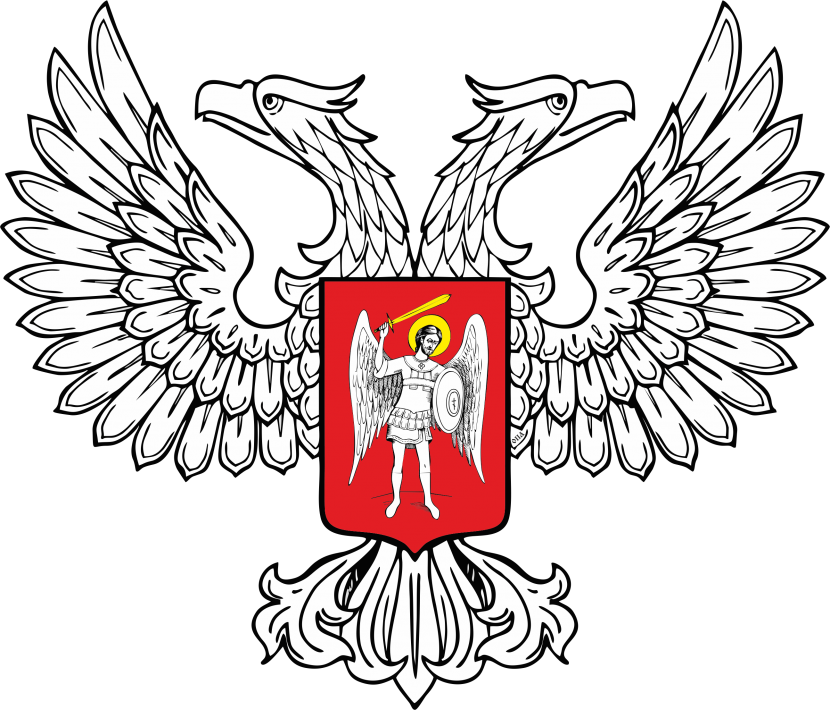 ПОРЯДОК ПРОВЕДЕНИЯ ПРОВЕРКИ УРОВНЯ ТЕОРЕТИЧЕСКИХ ЗНАНИЙ ЗАКОНОДАТЕЛЬСТВА ДОНЕЦКОЙ НАРОДНОЙ РЕСПУБЛИКИ В СФЕРЕ АДВОКАТУРЫ И НАЛИЧИЯ (ОТСУТСТВИЯ) ПРАВА НА ЗАНЯТИЕ АДВОКАТСКОЙ ДЕЯТЕЛЬНОСТЬЮ НА ТЕРРИТОРИИ ДОНЕЦКОЙ НАРОДНОЙ РЕСПУБЛИКИ 1. Настоящий Порядок определяет организацию проведения проверки уровня теоретических знаний законодательства Донецкой Народной Республики в сфере адвокатуры и наличия (отсутствия) права на занятие адвокатской деятельностью в Донецкой Народной Республике (далее – Проверки уровня знаний).2. Для проведения Проверки уровня знаний среди лиц, желающих осуществлять адвокатскую деятельность на территории Донецкой Народной Республике, при Министерстве юстиции Донецкой Народной Республики образуется Временная комиссия по проверке уровня теоретических знаний законодательства Донецкой Народной Республики в сфере адвокатуры и наличия (отсутствия) права на занятие адвокатской деятельностью на территории Донецкой Народной Республики и выдаче свидетельств о праве на занятие адвокатской деятельностью (далее – Временная комиссия).3. В своей деятельности Временная комиссия руководствуется Конституцией Донецкой Народной Республики, Законом Донецкой Народной Республики «Об адвокатуре и адвокатской деятельности», актами Главы Донецкой Народной Республики и Совета Министров Донецкой Народной Республики, настоящим Порядком, Положением о Временной комиссии, Приказами Министерства юстиции Донецкой Народной Республики и иными нормативными правовыми актами.4. Основанием для принятия решения о допуске лица, желающего осуществлять адвокатскую деятельность на территории Донецкой Народной Республики, является наличие установленных настоящим Порядком документов, предоставленных таким лицом.5. Лица, желающие осуществлять адвокатскую деятельность на территории Донецкой Народной Республики, обязаны предоставить в Министерство юстиции Донецкой Народной Республики следующие документы:5.1. заявление о выдаче свидетельства о праве на занятие адвокатской деятельностью;5.2. копия документа, удостоверяющего личность;5.3. копия справки о присвоении кода ИНН;5.4. копия диплома о получении высшего юридического образования;5.5. копия свидетельства о праве на занятие адвокатской деятельностью, выданного до 14 мая 2014 года;5.6. копия трудовой книжки;5.7. справка о наличии (отсутствии) судимости и (или) факта уголовного преследования либо о прекращении уголовного преследования;5.8. сертификат о прохождении профилактического наркологического осмотра;5.9. медицинскую справку о прохождении обязательного предварительного и периодического психиатрических осмотров;5.10. 2 фотокарточки размером 30х40 мм;5.11. скоросшиватель.6. Лица, подавшие заявление на регистрацию адвокатской деятельности в Министерство юстиции Донецкой Народной Республики до 20 марта 2015 г., освобождаются от прохождения Проверки уровня знаний. Такие лица должны предоставить во Временную комиссию справку о наличии (отсутствии) судимости и (или) факта уголовного преследования либо о прекращении уголовного дела, а также сертификат о прохождении профилактического наркологического или психиатрического осмотра.7. Проверка уровня знаний осуществляется путем сдачи лицом, желающим осуществлять адвокатскую деятельность на территории Донецкой Народной Республики, экзамена в устной форме согласно перечню вопросов, утвержденному на первом заседании Временной комиссии.8. Заседание Временной комиссии оформляется протоколом, в котором содержатся следующие сведения:8.1. дата и место проведения заседания;8.2. фамилия и инициалы присутствующих членов Временной комиссии;8.3. фамилия, имя, отчество, реквизиты документов, удостоверяющих личность и место жительства экзаменуемых лиц;8.4. ответы на поставленные вопросы экзаменуемому лицу;8.5. решение Временной комиссии по каждому экзаменуемому лицу.9. Экзаменуемому лицу запрещается пользоваться техническими средствами, нормативными правовыми актами, справочной и специальной литературой во время прохождения Проверки уровня знаний. Экзаменуемый, допустивший нарушения, по требованию Председателя Временной комиссии обязан покинуть заседание Временной комиссии и считается не прошедшим Проверку уровня знаний.10. Экзаменуемому лицу, в течении тридцати рабочих дней, со дня принятия решения Временной комиссией, по его письменному заявлению, выдается выписка из протокола заседания Временной комиссии, содержащая сведения, предусмотренные пунктом 8 настоящего Порядка.11. Выписка из протокола заседания Временной комиссии выдается секретарем Временной комиссии в пятидневный срок, со дня подачи письменного заявления экзаменуемым. Выписка из протокола заверяется и подписывается секретарем Временной комиссии.12. Временная комиссия имеет право принимать следующие решения:12.1. о допуске или об отказе в допуске к Проверке уровня знаний лица желающего осуществлять адвокатскую деятельность на территории Донецкой Народной Республики;12.2. о выдаче свидетельства о праве на занятие адвокатской деятельностью, в случае освобождения от прохождения Проверки уровня знаний;12.3. о выдаче свидетельства о праве на занятие адвокатской деятельностью, в случае успешного прохождения Проверки уровня знаний;12.4. о переносе заседания Временной комиссии;12.5. об отказе в выдаче свидетельства о праве на занятие адвокатской деятельностью.13. Лицо, не прошедшее Проверку уровня знаний, имеет право повторного прохождения Проверки уровня знаний не ранее чем через один месяц со дня, следующего за днем принятия решения об отказе в выдаче свидетельства о праве на занятие адвокатской деятельностью.14. Лицо, не прошедшее Проверку уровня знаний повторно, имеет право на пересдачу экзамена не ранее, чем через шесть месяцев со следующего дня после принятия решения Временной комиссией.15. В случае неявки экзаменуемого лица на заседание Временной комиссии по уважительной причине, Временная комиссия принимает решение о переносе проведения Проверки уровня знаний на другую дату.Неявка экзаменуемого лица на заседание Временной комиссии без уважительных причин приравнивается к отрицательному результату, и такое лицо считается не прошедшим Проверку уровня знаний.16. Решение Временной комиссии может быть обжаловано в судебном порядке в месячный срок со дня вручения экзаменуемому лицу выписки из протокола заседания Временной комиссии.17. Личные дела экзаменуемых лиц и протоколы заседаний Временной комиссии с соответствующими документами хранятся в Министерстве юстиции Донецкой Народной Республики.И.о. Руководителя Управленияпо вопросам правовой помощи и взаимодействия с судебной системойМинистерства юстицииДонецкой Народной Республики                                                     А.Г. Зиновьева